                                     Obec Záchlumí zve na 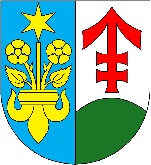 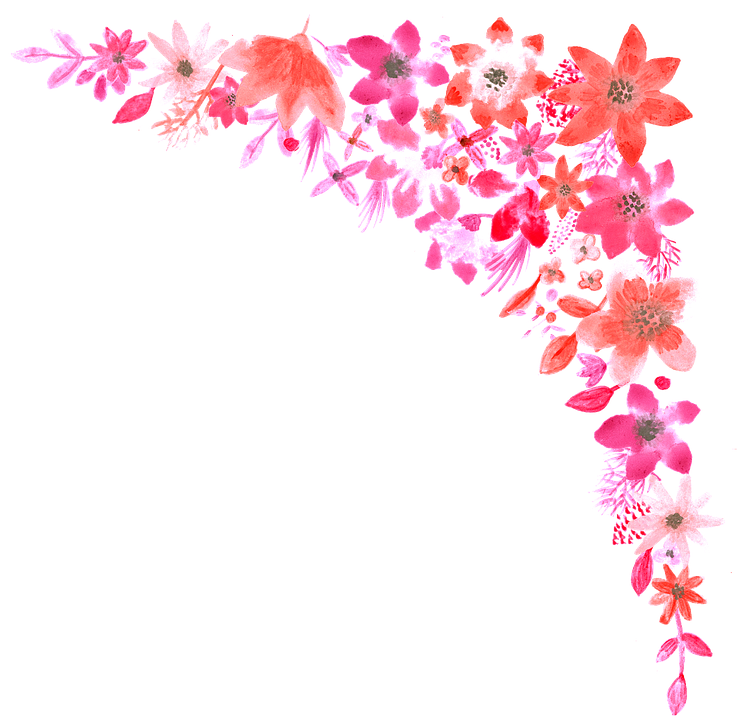 MezinárodníDenŽenNa začátku akce vystoupí děti z naší Mateřské školy a poté hudbu zajistí p.Schimmer.                                                                                                                                                                                                   Těšíme se na Vaši návštěvu !